The Family Court of the State of 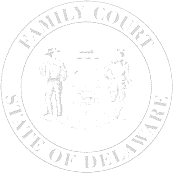 In and For  New Castle County  Kent County  Sussex CountyNOTICE OF MOTIONis herewith presented to the Court for consideration.  If you are opposed to this motion, you must file a written response with the Court within ten (10) days of the service of this motion.  If no response is timely filed, the motion may be decided without further opportunity for you to be heard on the matter.  Family Court Rules, Rule 7(b)(2).,)))))))))Petitioner)))))))))     File No.:       v.))))))))),)))))))))     Petition No.:,)))))))))Respondent))))))))))))))))))TO:PLEASE TAKE NOTICE that the attached MotionDateMovant/AttorneyDateDatePrint NameDate               Name and address of Movant/AttorneyDateDate               Street Address  DateDate               P.O. Box NumberDateDate               City/State/Zip CodeDate